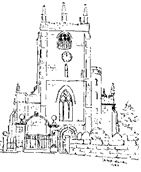 To apply for Holy Baptism, please complete the form below, save the file (with your name in the filename), and email it to Revd Tim Hayward at revtimhayward@stbonifacebunbury.org and copy parishadmin@stbonifacebunbury.org. Thank you.01.03.2023ChildChildChildChildChildChildChildChildChildChildChildChildChildChildChildChildChildChildChildChildChildChildChildChildChildChildChildChildChildChildChild’s
Full Name:SurnameSurnameSurnameSurnameSurnameSurnameSurnameSurnameSurnameSurnameSurnameSurnameSurnameSurnameSurnameSurnameSurnameFirst NamesFirst NamesFirst NamesFirst NamesFirst NamesFirst NamesFirst NamesFirst NamesFirst NamesFirst NamesFirst NamesFirst NamesDate of BirthDate of BirthDate of BirthDayDayMonthMonthMonthMonthYearYearYearYearYearParentsParentsParentsParentsParentsParentsParentsParentsParentsParentsParentsParentsParentsParentsParentsParentsParentsParentsParentsParentsParentsParentsParentsParentsParentsParentsParentsParentsParentsParentsFather’s
Full Name:SurnameSurnameSurnameSurnameSurnameSurnameSurnameSurnameSurnameSurnameSurnameSurnameSurnameSurnameSurnameSurnameSurnameFirst NamesFirst NamesFirst NamesFirst NamesFirst NamesFirst NamesFirst NamesFirst NamesFirst NamesFirst NamesFirst NamesFirst NamesFather’s occupationFather’s occupationFather’s occupationFather’s occupationMother’s
Full Name:SurnameSurnameSurnameSurnameSurnameSurnameSurnameSurnameSurnameSurnameSurnameSurnameSurnameSurnameSurnameSurnameSurnameFirst NamesFirst NamesFirst NamesFirst NamesFirst NamesFirst NamesFirst NamesFirst NamesFirst NamesFirst NamesFirst NamesFirst NamesMother’s occupationMother’s occupationMother’s occupationMother’s occupationContact
Address:Street addressStreet addressStreet addressStreet addressStreet addressStreet addressStreet addressStreet addressStreet addressStreet addressStreet addressStreet addressStreet addressStreet addressStreet addressStreet addressStreet addressStreet addressTown/CityTown/CityTown/CityTown/CityCountyCountyCountyCountyCountyPostcodePostcodeTel No:Email:Email:Email:Email:GodparentsGodparentsGodparentsGodparentsGodparentsGodparentsGodparentsGodparentsGodparentsGodparentsGodparentsGodparentsGodparentsGodparentsGodparentsGodparentsGodparentsGodparentsGodparentsGodparentsGodparentsGodparentsGodparentsGodparentsGodparentsGodparentsGodparentsGodparentsGodparentsGodparentsGodparent 1
Full Name:Godparent 1
Full Name:Godparent 1
Full Name:Godparent 1
Full Name:SurnameSurnameSurnameSurnameSurnameSurnameSurnameSurnameSurnameFirst NamesFirst NamesFirst NamesFirst NamesFirst NamesFirst NamesFirst NamesFirst NamesFirst NamesBaptisedConfirmedConfirmedConfirmedConfirmedConfirmedGodparent 2
Full Name:Godparent 2
Full Name:Godparent 2
Full Name:Godparent 2
Full Name:SurnameSurnameSurnameSurnameSurnameSurnameSurnameSurnameSurnameFirst NamesFirst NamesFirst NamesFirst NamesFirst NamesFirst NamesFirst NamesFirst NamesFirst NamesBaptisedConfirmedConfirmedConfirmedConfirmedConfirmedGodparent 3
Full Name:Godparent 3
Full Name:Godparent 3
Full Name:Godparent 3
Full Name:SurnameSurnameSurnameSurnameSurnameSurnameSurnameSurnameSurnameFirst NamesFirst NamesFirst NamesFirst NamesFirst NamesFirst NamesFirst NamesFirst NamesFirst NamesBaptisedConfirmedConfirmedConfirmedConfirmedConfirmedGodparent 4
Full Name:Godparent 4
Full Name:Godparent 4
Full Name:Godparent 4
Full Name:SurnameSurnameSurnameSurnameSurnameSurnameSurnameSurnameSurnameFirst NamesFirst NamesFirst NamesFirst NamesFirst NamesFirst NamesFirst NamesFirst NamesFirst NamesBaptisedConfirmedConfirmedConfirmedConfirmedConfirmedGodparent 5
Full Name:Godparent 5
Full Name:Godparent 5
Full Name:Godparent 5
Full Name:SurnameSurnameSurnameSurnameSurnameSurnameSurnameSurnameSurnameFirst NamesFirst NamesFirst NamesFirst NamesFirst NamesFirst NamesFirst NamesFirst NamesFirst NamesBaptisedConfirmedConfirmedConfirmedConfirmedConfirmedService detailsService detailsService detailsService detailsService detailsService detailsService detailsService detailsService detailsService detailsService detailsService detailsService detailsService detailsService detailsService detailsService detailsService detailsService detailsService detailsService detailsService detailsService detailsService detailsService detailsService detailsService detailsService detailsService detailsService detailsDate of BaptismDate of BaptismDate of BaptismTimeTimeTimeTime or in a service or in a service or in a service or in a serviceDayDayDayMonthMonthMonthMonthYearYearSpecial notes:Special notes:Special notes:Special notes:GDPRGDPRGDPRGDPRGDPRGDPRGDPRGDPRGDPRGDPRGDPRGDPRGDPRGDPRGDPRGDPRGDPRGDPRGDPRGDPRGDPRGDPRGDPRGDPRGDPRGDPRGDPRGDPRGDPRGDPRWe give permission for our personal details to be retained by the PCC of the Ecclesiastical Parish of Bunbury for the purposes of carrying out all administrative processes required for a Church of England Baptism.We give permission for our personal details to be retained by the PCC of the Ecclesiastical Parish of Bunbury for the purposes of carrying out all administrative processes required for a Church of England Baptism.We give permission for our personal details to be retained by the PCC of the Ecclesiastical Parish of Bunbury for the purposes of carrying out all administrative processes required for a Church of England Baptism.We give permission for our personal details to be retained by the PCC of the Ecclesiastical Parish of Bunbury for the purposes of carrying out all administrative processes required for a Church of England Baptism.We give permission for our personal details to be retained by the PCC of the Ecclesiastical Parish of Bunbury for the purposes of carrying out all administrative processes required for a Church of England Baptism.We give permission for our personal details to be retained by the PCC of the Ecclesiastical Parish of Bunbury for the purposes of carrying out all administrative processes required for a Church of England Baptism.We give permission for our personal details to be retained by the PCC of the Ecclesiastical Parish of Bunbury for the purposes of carrying out all administrative processes required for a Church of England Baptism.We give permission for our personal details to be retained by the PCC of the Ecclesiastical Parish of Bunbury for the purposes of carrying out all administrative processes required for a Church of England Baptism.We give permission for our personal details to be retained by the PCC of the Ecclesiastical Parish of Bunbury for the purposes of carrying out all administrative processes required for a Church of England Baptism.We give permission for our personal details to be retained by the PCC of the Ecclesiastical Parish of Bunbury for the purposes of carrying out all administrative processes required for a Church of England Baptism.We give permission for our personal details to be retained by the PCC of the Ecclesiastical Parish of Bunbury for the purposes of carrying out all administrative processes required for a Church of England Baptism.We give permission for our personal details to be retained by the PCC of the Ecclesiastical Parish of Bunbury for the purposes of carrying out all administrative processes required for a Church of England Baptism.We give permission for our personal details to be retained by the PCC of the Ecclesiastical Parish of Bunbury for the purposes of carrying out all administrative processes required for a Church of England Baptism.We give permission for our personal details to be retained by the PCC of the Ecclesiastical Parish of Bunbury for the purposes of carrying out all administrative processes required for a Church of England Baptism.We give permission for our personal details to be retained by the PCC of the Ecclesiastical Parish of Bunbury for the purposes of carrying out all administrative processes required for a Church of England Baptism.We give permission for our personal details to be retained by the PCC of the Ecclesiastical Parish of Bunbury for the purposes of carrying out all administrative processes required for a Church of England Baptism.We give permission for our personal details to be retained by the PCC of the Ecclesiastical Parish of Bunbury for the purposes of carrying out all administrative processes required for a Church of England Baptism.We give permission for our personal details to be retained by the PCC of the Ecclesiastical Parish of Bunbury for the purposes of carrying out all administrative processes required for a Church of England Baptism.We give permission for our personal details to be retained by the PCC of the Ecclesiastical Parish of Bunbury for the purposes of carrying out all administrative processes required for a Church of England Baptism.We give permission for our personal details to be retained by the PCC of the Ecclesiastical Parish of Bunbury for the purposes of carrying out all administrative processes required for a Church of England Baptism.We give permission for our personal details to be retained by the PCC of the Ecclesiastical Parish of Bunbury for the purposes of carrying out all administrative processes required for a Church of England Baptism.We give permission for our personal details to be retained by the PCC of the Ecclesiastical Parish of Bunbury for the purposes of carrying out all administrative processes required for a Church of England Baptism.We give permission for our personal details to be retained by the PCC of the Ecclesiastical Parish of Bunbury for the purposes of carrying out all administrative processes required for a Church of England Baptism.We give permission for our personal details to be retained by the PCC of the Ecclesiastical Parish of Bunbury for the purposes of carrying out all administrative processes required for a Church of England Baptism.We give permission for our personal details to be retained by the PCC of the Ecclesiastical Parish of Bunbury for the purposes of carrying out all administrative processes required for a Church of England Baptism.We give permission for our personal details to be retained by the PCC of the Ecclesiastical Parish of Bunbury for the purposes of carrying out all administrative processes required for a Church of England Baptism.We give permission for our personal details to be retained by the PCC of the Ecclesiastical Parish of Bunbury for the purposes of carrying out all administrative processes required for a Church of England Baptism.We give permission for our personal details to be retained by the PCC of the Ecclesiastical Parish of Bunbury for the purposes of carrying out all administrative processes required for a Church of England Baptism.We give permission for our personal details to be retained by the PCC of the Ecclesiastical Parish of Bunbury for the purposes of carrying out all administrative processes required for a Church of England Baptism.We give permission for our personal details to be retained by the PCC of the Ecclesiastical Parish of Bunbury for the purposes of carrying out all administrative processes required for a Church of England Baptism.We give permission for our email addresses to be retained by the PCC of the Ecclesiastical Parish of Bunbury to contact us after the Baptism with information about church services and events.We give permission for our email addresses to be retained by the PCC of the Ecclesiastical Parish of Bunbury to contact us after the Baptism with information about church services and events.We give permission for our email addresses to be retained by the PCC of the Ecclesiastical Parish of Bunbury to contact us after the Baptism with information about church services and events.We give permission for our email addresses to be retained by the PCC of the Ecclesiastical Parish of Bunbury to contact us after the Baptism with information about church services and events.We give permission for our email addresses to be retained by the PCC of the Ecclesiastical Parish of Bunbury to contact us after the Baptism with information about church services and events.We give permission for our email addresses to be retained by the PCC of the Ecclesiastical Parish of Bunbury to contact us after the Baptism with information about church services and events.We give permission for our email addresses to be retained by the PCC of the Ecclesiastical Parish of Bunbury to contact us after the Baptism with information about church services and events.We give permission for our email addresses to be retained by the PCC of the Ecclesiastical Parish of Bunbury to contact us after the Baptism with information about church services and events.We give permission for our email addresses to be retained by the PCC of the Ecclesiastical Parish of Bunbury to contact us after the Baptism with information about church services and events.We give permission for our email addresses to be retained by the PCC of the Ecclesiastical Parish of Bunbury to contact us after the Baptism with information about church services and events.We give permission for our email addresses to be retained by the PCC of the Ecclesiastical Parish of Bunbury to contact us after the Baptism with information about church services and events.We give permission for our email addresses to be retained by the PCC of the Ecclesiastical Parish of Bunbury to contact us after the Baptism with information about church services and events.We give permission for our email addresses to be retained by the PCC of the Ecclesiastical Parish of Bunbury to contact us after the Baptism with information about church services and events.We give permission for our email addresses to be retained by the PCC of the Ecclesiastical Parish of Bunbury to contact us after the Baptism with information about church services and events.We give permission for our email addresses to be retained by the PCC of the Ecclesiastical Parish of Bunbury to contact us after the Baptism with information about church services and events.We give permission for our email addresses to be retained by the PCC of the Ecclesiastical Parish of Bunbury to contact us after the Baptism with information about church services and events.We give permission for our email addresses to be retained by the PCC of the Ecclesiastical Parish of Bunbury to contact us after the Baptism with information about church services and events.We give permission for our email addresses to be retained by the PCC of the Ecclesiastical Parish of Bunbury to contact us after the Baptism with information about church services and events.We give permission for our email addresses to be retained by the PCC of the Ecclesiastical Parish of Bunbury to contact us after the Baptism with information about church services and events.We give permission for our email addresses to be retained by the PCC of the Ecclesiastical Parish of Bunbury to contact us after the Baptism with information about church services and events.We give permission for our email addresses to be retained by the PCC of the Ecclesiastical Parish of Bunbury to contact us after the Baptism with information about church services and events.We give permission for our email addresses to be retained by the PCC of the Ecclesiastical Parish of Bunbury to contact us after the Baptism with information about church services and events.We give permission for our email addresses to be retained by the PCC of the Ecclesiastical Parish of Bunbury to contact us after the Baptism with information about church services and events.We give permission for our email addresses to be retained by the PCC of the Ecclesiastical Parish of Bunbury to contact us after the Baptism with information about church services and events.We give permission for our email addresses to be retained by the PCC of the Ecclesiastical Parish of Bunbury to contact us after the Baptism with information about church services and events.We give permission for our email addresses to be retained by the PCC of the Ecclesiastical Parish of Bunbury to contact us after the Baptism with information about church services and events.We give permission for our email addresses to be retained by the PCC of the Ecclesiastical Parish of Bunbury to contact us after the Baptism with information about church services and events.We give permission for our email addresses to be retained by the PCC of the Ecclesiastical Parish of Bunbury to contact us after the Baptism with information about church services and events.We give permission for our email addresses to be retained by the PCC of the Ecclesiastical Parish of Bunbury to contact us after the Baptism with information about church services and events.We give permission for our email addresses to be retained by the PCC of the Ecclesiastical Parish of Bunbury to contact us after the Baptism with information about church services and events.